        Przeczytaj.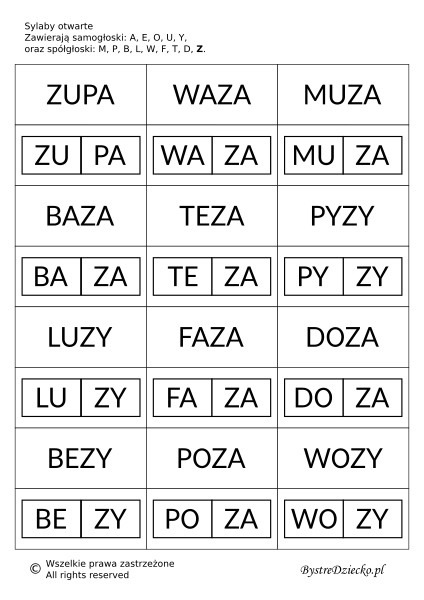 